2017年海南省地震局防震减灾规划及体系建设项目绩效评价报告     评价类型：实施过程评价      □完成结果评价     项目名称：      防震减灾规划及体系建设                                项目单位：           海南省地震局                            主管部门：           海南省地震局                            评价时间：   2017 年 1月 1 日至 2017年 12月 31日     组织方式：□财政部门     主管部门     □项目单位     评价机构：□中介机构     □专家组       项目单位评价组             评价单位（盖章）：海南省地震局             上报时间：2018年7月项目绩效目标表项目名称：防震减灾规划及体系建设注：以预算批复的绩效目标为准填列。项目基本信息2017年海南省地震局防震减灾规划及体系建设项目绩效评价报告一、项目概况（一）项目单位基本情况海南省地震局实行中国地震局和海南省人民政府双重领导，以中国地震局为主的管理体制。依法履行防震减灾主管机构的各项职责，承担本行政区域内防震减灾工作政府行政管理职能。1．主要职能（1）根据有关法律、法规、规章的规定，监督、检查本行政区域内的防震减灾工作，负责拟定有关防震减灾的方针、政策，起草地方性法规、规章，制定规范性文件，并组织实施。（2）组织编制本行政区域的防震减灾规划和计划，推进防震减灾计划体制和相应经费渠道的建立和完善；管理、监督事业费、基本建设费和专项资金的使用。（3）负责建立地震监测预报工作体系。按照全国地震监测台网（站）建设规划，负责统一规划本行政区域内地震及火山台网（站）及信息系统的建设，实现资源共享；制定本行政区域地震监测预报方案并组织实施；管理省级和中国地震局移交的地震监测台网（站）；负责提出地震预报意见；强化本行政区域内地震重点监视防御区的震情跟踪；对市、县地震监测台网（站）和群测群防工作实行行业管理；会同有关部门依法保护地震监测设施和地震观测环境。（4）会同有关部门建立震灾预防工作体系。管理地震安全性评价工作，负责地震安全性评价工作资质审查认证和任务登记，按职责权限审定地震安全性评价结果，确定抗震设防要求；管理本行政区域内地震灾害预测；制定本行政区域破坏性地震应急预案并检查落实情况；组织开展防震减灾知识的宣传教育工作，并按照有关规定审核防震减灾宣传报道。（5）承担省级人民政府抗震救灾指挥机构的办事机构的职能，负责处理防震减灾日常事务；负责震情和灾情速报，会同有关部门组织地震灾害调查与损失评估；参与制定地震灾区重建规划。（6）承担省抗震办公室工作。编制本行政区域抗震工作规划和计划；负责抗震加固和新建工程抗震设防要求的监督管理工作；（7）会同有关部门建立地震紧急救援工作体系。开展地震应急、救援技术和装备的研究与开发；在有条件的地震重点监视防御区，会同有关部门组建和培训地震紧急救援队伍；协助地方人民政府建立地震重点监视防御区的地震应急救援物资储备系统。   （8）组织开展水库地震、火山及火山地震、海洋地震的监测和研究工作；会同有关部门防范地震次生灾害。承担国际禁止核试验的地震核查工作。    （9） 管理主要由省及市县投资并主要为地方防震减灾工作服务的一般项目。   （10）承担本行政区域内的地震行政复议、行政诉讼工作；负责地震行业质量与技术监督管理工作；负责地震技术标准的宣传、贯彻、实施和执行监督；管理地震计量工作。   （11）推进地震科学技术现代化，组织开展地震科学技术研究及其成果的推广应用；开展地震科学技术国际合作与交流；负责省地震安全性评定委员会和震害损失评定委员会的工作；指导和管理与防震减灾事业有关的学会、协会工作。   （12）领导下属单位；指导市、县防震减灾工作。   （13）承担中国地震局和省人民政府交办的其他事项。2．机构设置海南省地震局机构设置为10个处室、5个中心、4个台站、1个测震台网中心（22个野外子台）、1个前兆台网中心（10个台点）、1个强震台网（13个野外子台）及西沙永兴岛地震台。其中，管理机构设置（10个处室）：办公室、人事教育处、发展与财务处、监测预报处与科学技术处（合署办公）、震害防御处与行政审批办公室（合署办公）、应急救援处与政策法规处（合署办公）、机关党委、纪检监察审计处、离退休干部管理处、财务室(内设机构)；下属单位机构设置（5个中心）：预报中心、监测中心、海南省海洋地震与工程地震研究中心、火山监测中心、机关服务中心；地震台站（4个台站）：琼中国家基准地震台、海口地震台、三亚地震台、那大地震台。3．人员编制海南省地震局人员编制总数为136人。其中，省本级参照公务员法管理人员编制为37人，所属事业单位编制为99人。截止2017年12月，全局实有人数为134人。其中，机关管理部门参公人员实有人数为35人；下属事业单位实有人数99人。（二）项目主要内容及涉及范围根据省地震局职责：组织编制海南省防震减灾规划和计划；推进防震减灾计划体制的建立和完善；指导市、县防震减灾工作；按照全国地震监测台网（站）建设规划，负责统一规划本行政区域内地震及火山台网（站）及信息系统的建设，实现资源共享；对市、县地震监测台网（站）和群测群防工作实行行业管理；负责全省地震行业质量与技术监督管理工作；管理地震计量工作。   （三）项目绩效目标防震减灾规划及体系建设项目绩效产出目标为到省内外开展防震减灾工作调研4批次以上，对全省进行防震减灾科普宣传人次达10万人次以上，维护群测群防网765个，印制宣传册55000册以上；项目绩效成效为通过宣传公众防震减灾意识普遍提高，通过调研我省防震减灾工作明显提高，网络正常运转天数365天，宣传效果满意度95%以上。二、项目资金使用及管理情况   （一）项目资金到位情况分析    本项目实施时间为2017年1月至2017年12月。全部系海南省财政拨款，计划投资额252.73万元，实际到位金额252.73万元。（二）项目资金使用情况分析2017年防震减灾规划及体系建设项目总投资额2,527,300.00元，截止2017年12月31日，完成投资共计2,527,300.00元，占项目总投资额100%。项目执行进度很好，完成全年项目执行计划目标。1、办公费：用于防震减灾规划运行、编制防震减灾规划目标及项目体系等日常办公用品购置30,429.60元；购买防震减灾书报杂志业务资料等8,819.91元；购买地震台网观测耗材、业务观测设备及耗材等68,366.97元。2、印刷费：农村民居抗震知识宣传、编制不同类型抗震农居图纸、设计各种类型图纸等用以满足广大农民建房需求；相关文件汇编排版印刷、宣传图纸费等114,266.20元。3、咨询费：防震减灾业务咨询费税费23.30元。4、水费：防震减灾办公大楼一般用水2,430.20元，污水处理费571.20元。5、电费：防震减灾办公大楼用电174,788.79元。6、邮电费：与中国地震局及46个系统内单位业务往来特快及普通邮寄费用，市县地震局业务文件往来等发生邮寄费14,165.00元，局各处室电话费21,427.26元、其他邮电费1,248.00元。7、物业管理费：防震减灾办公大楼运行一般物业管理费支出15,935.00元，综合治理费9,035.56元，清洁卫生费1,828.20元。8、差旅费：为完成全省防震减灾规划目标、项目体系和重点项目可研报告，指导全省市县做好防震减灾规划编制及重点项目衔接工作，作为专家、业务交流者前往指导、咨询发生的人员差旅费；开展修法、立法调研工作、省内外调研及相关经费；地震应急、地震监测设施与观测环境执法专项检查等；开展地震各项业务专项工作所发生的省内外调研差旅费等共计408,043.46元，其中出差补助费76,560.00元，其他差旅费331,483.46元。9、维修（护）费：防震减灾规划日常办公设备维修维护费，防震减灾中心大楼维修维护费；科技档案数字化加工费，微信公共平台拓展建设费，数字科普馆网后期维护费等共计209,545.00元。10、会议费：2017年防震减灾工作务虚会，防震减灾行业精神主题演讲及十大行业标兵颁奖大会，合计产生会议费30,852.00元。11、培训费：政务信息及公文培训班，防震减灾科普示范创建培训班合计产生培训费219,942.67元。12、专用材料费：地震野外勘探、野外作业专用材料及工具购置费10,051.00元。13、劳务费：地震业务专家劳务费1,517.48元。14、委托业务费：委托澄迈县地震应急演练经费支出50,000.00元。15、其他交通费用：行政人员、地震业务人员开展业务市内交通费，以及5.12宣传指导租车费等合计支出4,073.00元。16、其他商品和服务支出：防震减灾日常宣传资料、音像制品的制作和翻制，东方、屯昌、琼海、临高、澄迈、白沙、五指山防震减灾科普及地震安全综合示范创建费合计支出820,980.20元。17、办公设备购置：购置办公用打印机、智能电源、监控摄像头各一台，合计支出46,360.00元。18、专用设备购置：购置水位计一台、水位校测仪一台合计支出6,500.00元。19、信息网络及软件购置更新：购置戴尔服务器两台、绿盟防火墙系统、安全审计系统合计支出256,100.00元。（三）项目资金管理情况分析1、 防震减灾规划及体系建设项目资金的执行管理由财务室专人负责，财务室人员配备及岗位职责根据《海南省地震局内部财务岗位责任制》（琼震办〔2014〕19）制度严格执行。 2、 防震减灾规划及体系建设项目资金的支出管理严格按照相关文件及规章制度执行。2016年我局制订了《海南省地震局经费支出管理办法》（琼震发〔2016〕6号），2017年我局为进一步加强财务管理，强化财务内控机制，修订完善了一些财务规章制度。例如琼震办〔2017〕45号文规范了本局快递费、出租车票报销事宜，要求更加严格；琼震办〔2017〕40号文修订了《海南省地震局经费支出管理细则》（琼震办〔2016〕6号）中关于经济合同签署授权以及评审费、劳务费等发放的审批授权。防震减灾规划及体系建设项目资金的支出严格执行以上文件政策。三、项目组织实施情况（一）项目组织情况分析防震减灾规划及体系建设项目2017年无需进行招投标的事项，其余进行政府采购的项目都按时完成支出，按时完成验收，完成全年支付计划。（二）项目管理情况分析1、建立防震减灾目标责任管理制度，全面落实政府防震减灾工作责任。2011年7月，海南省政府办公厅下发了《海南省市县政府防震减灾工作考核暂行办法》，建立市县防震减灾目标责任管理制度，自2011年以来，省政府已经连续四年对市县政府实行了防震减灾工作考核，有力推动了海南省防震减灾工作。2、坚持以习近平总书记在唐山大地震40周年纪念讲话和中共中央、国务院《关于推进防灾减灾救灾体制机制改革的意见》提出的防灾减灾救灾“两个坚持”和“三个转变”为指导，制定和落实责任追究制度，层层压实责任，基层防震减灾进一步夯实。3、为了全面落实防震减灾工作目标管理责任制，根据各市县防震减灾具体情况，有针对性地编制、印发了《2017年市县防震减灾重点工作任务》，并指导市县制定重点工作任务分解表，明确和细化防震减灾工作目标，落实责任。四、项目绩效情况（一）项目绩效目标完成情况分析1. 项目的经济性分析（1）项目成本（预算）控制情况2017年防震减灾规划及体系建设项目总投资额2,527,300.00元，截止2017年12月31日，完成投资共计2,527,300.00元，占项目总投资额100%。项目成本（预算）严格按年初的项目预算执行，项目成本控制在预算内，无超预算情况。（2）项目成本（预算）节约情况2017年防震减灾规划及体系建设项目严格控制成本，在印制科普宣传手册时采用双面印制，减少纸张使用，节约成本；在调研出差时，尽量挑选价格较低的酒店进行住宿，节省开支；全年防震减灾项目在节约开支的情况下，完成了支出计划。2. 项目的效率性分析（1）项目的实施进度防震减灾规划及体系建设项目当年执行率100%，项目全年指标2,527,300.00元，各季度应完成预算指标为631,825.00元，其中项目第一季度支出119,804.21元，季度执行率18.96%；第二季度支出711,066.19元，季度执行率112.54%；第三季度支出674,965.72元，季度执行率106.83%；第四季度支出1,021,463.88元，季度执行率161.67%。从整个项目季度执行情况来看，项目只有第一季度没有完成季度执行目标，原因是年初财政经费下达较晚，导致经费执行进度有所耽误，其余三个季度均超额完成目标，从经费执行进度可以看出整个项目执行进度良好，项目年终达标完成。（2）项目完成质量我局2017年防震减灾规划及体系建设项目完成质量较高。2017年以省抗震救灾指挥部名义，组织省委宣传部、省发改委、省财政厅、省教育厅等省抗震救灾指挥部成员单位对19个市县及洋浦经济开发区进行防震减灾目标考核，三亚、海口等9个市县政府和洋浦管委会获评海南省2016年度防震减灾工作先进单位，文昌、临高等10个市县政府获评海南省2016年度防震减灾工作合格单位，考核结果经公示后形成反馈意见及整改措施，由省政府下发至各市县政府，督促整改落实。2017年，海南省地震局与省教育厅组成联合验收组，对各市县示范创建的申报单位进行验收，共认定1个防震减灾科普示范基地， 25所省级防震减灾科普示范学校，16个省级地震安全示范社区，申报成功国家级示范学校1 所，国家级示范社区2 个，正规化建设10个示范学校（社区）防震减灾科普馆。海南省委、省政府高度重视青少年学生的生命安全和健康成长，为满足全省中小学生安全应急综合演练的需求，已明确在2020年前，先期在海南岛陆东南西北中各选址建设5个省级中小学生安全应急综合演练基地。海南省地震局积极参与基地的建设，为防震减灾技能培训和应急救援训练提供技术支撑。3. 项目的效益性分析（1）项目预期目标完成程度。产出指标1：2017年， 我局开展省内外调研工作8批次，覆盖海口市、三亚市、琼海市、万宁市、定安县、澄迈县和临高县、湖南省等。产出指标2：积极开展了地震科普知识、防震减灾法律法规、建设工程抗震设防和农村民居地震安全工程等宣传教育活动，对全省进行防震减灾科普宣传人次达到20万人次以上。产出指标3：组织开展群测群防联络员培训班，提高联络员业务素质。加强市县群测群防管理，收集全省各市县群测群防网络信息，进一步完善全省地震群测群防网络体系建设。2017年测震服务器运行正常，每三天对服务器硬件及软件运行进行巡查，查看各个模块运行状态。产出指标4： 2017年我局丰富了防震减灾宣教产品，积极创作防震减灾科普作品。出版了两部防震减灾科普书籍——《地震应急避险使用手册》和《地球与地震—地震预报为何那么难》；自主创作了一部防震减灾宣传沙画——《防震减灾  安全你我》和一部紧急避震常识动画——《地震应急避险知识点》，印制和发放防震减灾宣传资料及宣传品55000多份。（2）项目实施对经济和社会的影响。做好防震减灾工作，事关人民群众生命财产安全，事关社会的和谐与稳定，是一项长期而艰巨的任务。防震减灾宣传教育工作，较好地提高了社会群众的防震减灾意识和自救互救能力，为社会营造了依法开展防震减灾的法治氛围。2017年，海南普科防灾减灾公益宣传服务中心投入500多万元打造防灾减灾训练基地，是海南省目前唯一的大型民用防灾减灾救灾演习基地。5月12日，省地震局、省委宣传部、省教育厅、省消防总队、省红十字会等部门联合在海南省防灾减灾训练基地举行了一场别开生面的“5·12”防灾减灾日大型宣传活动，各有关单位安全负责人、中小学校领导、学生、社区民众等各界社会人士共400多人参与了本次活动。至今，基地试运行不到半年，就已接待省内外培训和参观人次约2万，积累了丰富的公共安全宣传、防灾减灾培训和基地经营管理经验，更取得显著的社会效益，也为海南防灾减灾救灾综合训练基地的建设和营运打下良好基础。4. 项目的可持续性分析结合中国地震局“弘扬防震减灾行业精神，履职尽责、干事创业”宣传教育年活动，大力弘扬“开拓创新、求真务实、攻坚克难、坚守奉献”的防震减灾行业精神。通过深入挖掘行业文化精神内涵、打造文化阵地，创建海南特色的文化活动等方式，进一步加强精神文明工作，营造了和谐稳定、充满活力的工作局面。进一步发挥地震科普馆、防震减灾示范社区、科普示范学校、电视科普栏目等防震减灾宣传教育长效机制作用，深入开展防震减灾宣传教育。继续开展地震科普“六进”活动，深入学校、医院、社区、企业等人员密集场所持续开展防震减灾宣传活动，进一步提高全社会抗御地震灾害和自救互救能力。加快实施“十三五”全民防震减灾素质提升工程，推动防震减灾科普基地（场馆）建设。引导更多社会资源参与防震减灾宣传教育，提高社会宣教的覆盖面。项目绩效目标未完成原因分析未完成成效指标：全省社会公众防震减灾意识和自救互救能力普遍提高原因分析：虽然全省积极开展各类防震减灾宣传专题活动，开展防震减灾培训、讲座，开展地震应急演练等形式多样、题材新颖的防震减灾宣传活动，但是离普遍提高全省社会公众防震减灾意识和自救互救能力还有一定的距离，我们需继续扎实做好防震减灾新闻宣传，努力把握正确的舆论导向，力争普遍提高社会公众的防震减灾意识和自救互救能力。五、综合评价情况及评价结论项目评价工作组按照项目基本性质、项目绩效目标、管理制度、组织管理情况、项目完成情况、社会经济效益等情况对项目进行综合评价，对各项指标进行综合打分，项目综合评价为优秀，具体见表所示。六、存在的问题和建议（一）存在的问题防震减灾各项任务十分繁重，项目实施效果和成绩在短时间内较难凸显。（二）改进措施我局需继续加大宣传力度，不断提升社会公众防震减灾意识和应急避险能力；强化防震减灾知识普及、地震应急演练，全面带动和推进全社会防震减灾意识的提高。指标类型绩效指标绩效项目绩效标准绩效标准绩效标准绩效标准指标类型绩效指标绩效项目优良中差产出指标指标1：到省内外开展防震减灾工作调研批次		4批次以上4以上 3-4 2-32以下产出指标指标2：对全省进行防震减灾科普宣传人次		达到10万人次以上10万以上 8-10万 5-7万5万以下产出指标指标3：维护群测群防网		765个700个以上650-700个600-650个550-600个产出指标指标4：宣传资料印刷册数		55000册以上50000册以上40000-50000册30000-40000册20000-30000册成效指标指标1：各市县防震减灾宣传普及人数		每个市县普及人数至少5千人以上5千以上3-4千2-3千2千以下成效指标指标2：每批调研人数不能太多		每批调研人数不超过4人 2人3人3-4人 4人以下成效指标指标3：全省社会公众防震减灾意识和自救互救能力普遍提高通过宣传，公众防震减灾意识普遍提高普遍提高较普遍提高一般提高不提高成效指标指标4：提高我省防震减灾工作通过调研，我省防震减灾工作明显提高明显较明显一般不明显成效指标指标5：网络正常运转天数365天350天以上330-350天310-330天310天以下成效指标指标6：宣传效果满意度（问卷调查）95%以上90%80-90%70-80%70%以下一、项目基本情况一、项目基本情况一、项目基本情况一、项目基本情况一、项目基本情况一、项目基本情况一、项目基本情况一、项目基本情况一、项目基本情况一、项目基本情况一、项目基本情况一、项目基本情况一、项目基本情况一、项目基本情况一、项目基本情况一、项目基本情况项目实施单位项目实施单位项目实施单位海南省地震局海南省地震局海南省地震局海南省地震局主管部门主管部门主管部门主管部门主管部门主管部门海南省地震局海南省地震局海南省地震局项目负责人项目负责人项目负责人胡金文胡金文胡金文胡金文联系电话联系电话联系电话联系电话联系电话联系电话652337286523372865233728地址地址地址海口市美苑路49号海口市美苑路49号海口市美苑路49号海口市美苑路49号海口市美苑路49号海口市美苑路49号海口市美苑路49号海口市美苑路49号海口市美苑路49号海口市美苑路49号邮编邮编570203项目类型项目类型项目类型经常性项目（  √ ）       一次性项目（  ）经常性项目（  √ ）       一次性项目（  ）经常性项目（  √ ）       一次性项目（  ）经常性项目（  √ ）       一次性项目（  ）经常性项目（  √ ）       一次性项目（  ）经常性项目（  √ ）       一次性项目（  ）经常性项目（  √ ）       一次性项目（  ）经常性项目（  √ ）       一次性项目（  ）经常性项目（  √ ）       一次性项目（  ）经常性项目（  √ ）       一次性项目（  ）经常性项目（  √ ）       一次性项目（  ）经常性项目（  √ ）       一次性项目（  ）经常性项目（  √ ）       一次性项目（  ）计划投资额（万元）计划投资额（万元）计划投资额（万元）252.73252.73实际到位资金（万元）实际到位资金（万元）实际到位资金（万元）实际到位资金（万元）252.73实际使用情况（万元）实际使用情况（万元）实际使用情况（万元）实际使用情况（万元）252.73252.73其中：中央财政其中：中央财政其中：中央财政其中：中央财政其中：中央财政其中：中央财政其中：中央财政省财政省财政省财政252.73252.73省财政省财政省财政省财政252.73市县财政市县财政市县财政市县财政市县财政市县财政市县财政其他其他其他其他其他其他其他二、绩效评价指标评分二、绩效评价指标评分二、绩效评价指标评分二、绩效评价指标评分二、绩效评价指标评分二、绩效评价指标评分二、绩效评价指标评分二、绩效评价指标评分二、绩效评价指标评分二、绩效评价指标评分二、绩效评价指标评分二、绩效评价指标评分二、绩效评价指标评分二、绩效评价指标评分二、绩效评价指标评分二、绩效评价指标评分一级指标分值分值分值二级指标二级指标二级指标分值三级指标三级指标三级指标三级指标分值分值得分得分项目决策202020项目目标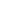 项目目标项目目标4目标内容目标内容目标内容目标内容4444项目决策202020决策过程决策过程决策过程8决策依据决策依据决策依据决策依据3333项目决策202020决策过程决策过程决策过程8决策程序决策程序决策程序决策程序5555项目决策202020资金分配资金分配资金分配8分配办法分配办法分配办法分配办法2222项目决策202020资金分配资金分配资金分配8分配结果分配结果分配结果分配结果6666项目管理252525资金到位资金到位资金到位5到位率到位率到位率到位率3333项目管理252525资金到位资金到位资金到位5到位时效到位时效到位时效到位时效2222项目管理252525资金管理资金管理资金管理10资金使用资金使用资金使用资金使用7777项目管理252525资金管理资金管理资金管理10财务管理财务管理财务管理财务管理3333项目管理252525组织实施组织实施组织实施10组织机构组织机构组织机构组织机构1111项目管理252525组织实施组织实施组织实施10管理制度管理制度管理制度管理制度9988项目绩效555555项目产出项目产出项目产出15产出数量产出数量产出数量产出数量5555项目绩效555555项目产出项目产出项目产出15产出质量产出质量产出质量产出质量4444项目绩效555555项目产出项目产出项目产出15产出时效产出时效产出时效产出时效3333项目绩效555555项目产出项目产出项目产出15产出成本产出成本产出成本产出成本3333项目绩效555555项目效益项目效益项目效益40经济效益经济效益经济效益经济效益8888项目绩效555555项目效益项目效益项目效益40社会效益社会效益社会效益社会效益8877项目绩效555555项目效益项目效益项目效益40环境效益环境效益环境效益环境效益8888项目绩效555555项目效益项目效益项目效益40可持续影响可持续影响可持续影响可持续影响8888项目绩效555555项目效益项目效益项目效益40服务对象满意度服务对象满意度服务对象满意度服务对象满意度8877总分1001001001001001009797评价等次评价等次评价等次评价等次评价等次评价等次评价等次评价等次优优优优优优优优三、评价人员三、评价人员三、评价人员三、评价人员三、评价人员三、评价人员三、评价人员三、评价人员三、评价人员三、评价人员三、评价人员三、评价人员三、评价人员三、评价人员三、评价人员三、评价人员姓  名姓  名职务/职称职务/职称职务/职称职务/职称单   位单   位单   位单   位单   位项目评分项目评分项目评分签 字签 字陈定陈定副局长副局长副局长副局长海南省地震局海南省地震局海南省地震局海南省地震局海南省地震局989898陈定陈定胡金文胡金文处长处长处长处长海南省地震局海南省地震局海南省地震局海南省地震局海南省地震局979797胡金文胡金文赵蔚红赵蔚红处长处长处长处长海南省地震局海南省地震局海南省地震局海南省地震局海南省地震局989898赵蔚红赵蔚红曾钢平曾钢平处长处长处长处长海南省地震局海南省地震局海南省地震局海南省地震局海南省地震局989898曾钢平曾钢平邢增藻邢增藻处长处长处长处长海南省地震局海南省地震局海南省地震局海南省地震局海南省地震局979797邢增藻邢增藻向小娟向小娟处长处长处长处长海南省地震局海南省地震局海南省地震局海南省地震局海南省地震局979797向小娟向小娟张鹏张鹏科员科员科员科员海南省地震局海南省地震局海南省地震局海南省地震局海南省地震局969696张鹏张鹏武雪武雪助工助工助工助工海南省地震局海南省地震局海南省地震局海南省地震局海南省地震局959595武雪武雪评价工作组组长（签字）：陈定项目单位负责人（签字并盖章）：陶裕禄2018年 7   月 31  日评价工作组组长（签字）：陈定项目单位负责人（签字并盖章）：陶裕禄2018年 7   月 31  日评价工作组组长（签字）：陈定项目单位负责人（签字并盖章）：陶裕禄2018年 7   月 31  日评价工作组组长（签字）：陈定项目单位负责人（签字并盖章）：陶裕禄2018年 7   月 31  日评价工作组组长（签字）：陈定项目单位负责人（签字并盖章）：陶裕禄2018年 7   月 31  日评价工作组组长（签字）：陈定项目单位负责人（签字并盖章）：陶裕禄2018年 7   月 31  日评价工作组组长（签字）：陈定项目单位负责人（签字并盖章）：陶裕禄2018年 7   月 31  日评价工作组组长（签字）：陈定项目单位负责人（签字并盖章）：陶裕禄2018年 7   月 31  日评价工作组组长（签字）：陈定项目单位负责人（签字并盖章）：陶裕禄2018年 7   月 31  日评价工作组组长（签字）：陈定项目单位负责人（签字并盖章）：陶裕禄2018年 7   月 31  日评价工作组组长（签字）：陈定项目单位负责人（签字并盖章）：陶裕禄2018年 7   月 31  日评价工作组组长（签字）：陈定项目单位负责人（签字并盖章）：陶裕禄2018年 7   月 31  日评价工作组组长（签字）：陈定项目单位负责人（签字并盖章）：陶裕禄2018年 7   月 31  日评价工作组组长（签字）：陈定项目单位负责人（签字并盖章）：陶裕禄2018年 7   月 31  日评价工作组组长（签字）：陈定项目单位负责人（签字并盖章）：陶裕禄2018年 7   月 31  日评价工作组组长（签字）：陈定项目单位负责人（签字并盖章）：陶裕禄2018年 7   月 31  日项目支出经济分类名称2017年度支出金额支出占比1办公费107,616.484.26%2印刷费114,266.204.52%3咨询费23.300.00%4水费3,001.400.12%5电费174,788.796.92%6邮电费36,840.261.46%7物业管理费26,798.761.06%8差旅费408,043.4616.15%9维修(护)费209,545.008.29%10会议费30,852.001.22%11培训费219,942.678.70%12专用材料费10,051.000.40%13劳务费1,517.480.06%14委托业务费50,000.001.98%15其他交通费用4,073.000.16%16其他商品和服务支出820,980.2032.48%17办公设备购置46,360.001.83%18专用设备购置6,500.000.26%19信息网络及软件购置更新256,100.0010.13%合计2,527,300.00100%指标名称*申报目标*绩效标准绩效标准绩效标准绩效标准指标名称*申报目标*优良中差产出指标到省内外开展防震减灾工作调研批次 4批次以上 4以上 3-4 2-3 2以下对全省进行防震减灾科普宣传人次 达到10万人次以上 10万以上 8-10万 5-7万 5万以下维护群测群防网 765个 700个以上 650-700个 600-650个 550-600个宣传资料印刷册数 55000册以上 50000册以上 40000-50000册 30000-40000册 20000-30000册成效指标各市县防震减灾宣传普及人数 每个市县普及人数至少5千人以上 5千以上 3-4千 2-3千 2千以下每批调研人数不能太多 每批调研人数不超过4人 2人 3人 3-4人 超过4人全省社会公众防震减灾意识和自救互救能力普遍提高 通过宣传，公众防震减灾意识普遍提高 普遍提高 较普遍提高 一般提高 不提高提高我省防震减灾工作 通过调研，我省防震减灾工作明显提高 明显 较明显 一般 不明显网络正常运转天数 365天 350天以上 330-350天 310-330天 310天以下宣传效果满意度（问卷调查） 95%以上 90% 80-90% 70-80% 70%以下一级指标分值二级指标分值三级指标分值得分项目决策20项目目标4目标内容44项目决策20决策过程8决策依据33项目决策20决策过程8决策程序55项目决策20资金分配8分配办法22项目决策20资金分配8分配结果66项目管理25资金到位5到位率33项目管理25资金到位5到位时效22项目管理25资金管理10资金使用77项目管理25资金管理10财务管理33项目管理25组织实施10组织机构11项目管理25组织实施10管理制度98项目绩效55项目产出15产出数量55项目绩效55项目产出15产出质量44项目绩效55项目产出15产出时效33项目绩效55项目产出15产出成本33项目绩效55项目效益40经济效益88项目绩效55项目效益40社会效益87项目绩效55项目效益40环境效益88项目绩效55项目效益40可持续影响88项目绩效55项目效益40服务对象满意度87总分10010010097评价等次评价等次评价等次评价等次优优优